	Syyskausi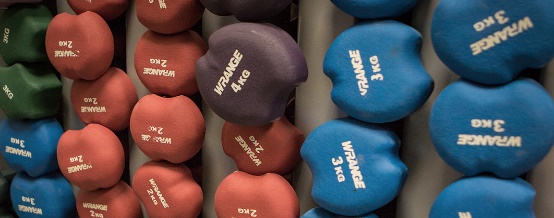 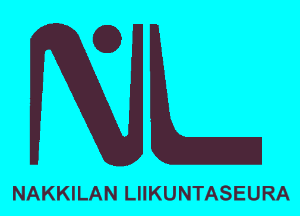 Lapset: 30.8-3.12.2021Aikuiset: 16.8-19.12.2021Syyslomaviikolla vko 43 ei jumppiaLisätietoa nettisivuilla www.nakkilan.nv.sporttisaitti.comNakkilan Liikuntaseuran viikko-ohjelma, syksy 2021Lapset. perheet ja nuoret 		Kehonhuolto               Tanssillinen                Sopii kaiken kuntoisille 	Tehotreeni MUISTA ILMOITTAUTUA RYHMIIN NETISSÄ https://nakkilan.nv.sporttisaitti.com/yhteystiedot/TUNTISELITYKSET:Aikuisten tunnit sopivat sekä miehille että naisille, poikkeuksena naisten sähly.Pumppi - Kiinteyttä ja voimaa päälihasryhmille levytangoilla.BodyWorx - Koko kehoa kuormittava, tehokas lihaskuntotunti sykkeennosto-osioilla höystettynä.HIIT- eli kovatehoinen intervalliharjoittelu, jossa tehdään lyhyitä, vaihtelevia ja monipuolisia treenijaksoja. Tunnin pituus 45 min. Supertreeni - Kaikille sopiva koko kehon treenitunti erilaisia välineitä apuna käyttäen.Kuntonyrkkeily - Kuntonyrkkeily on tehokasta ja hauskaa harjoittelua nyrkkeilyn tekniikoita ja harjoitteita hyväksikäyttäen. Peruskunto kasvaa huomaamatta ja ylimääräiset kilot saavat kyytiä! Lavis - Lavatanssijumppa. Tunnilla tanssitaan tuttuja lavatansseja kuten humppaa, valssia, salsaa yksinään ilman paria. Opit tanssin perusteet ja samalla kuntoilet!Bodyharmony - Rauhalliseen tahtiin keskivartaloon ja venyttelyyn keskittyvä tunti. Tunti on hypytön ja mukana aina tasapainoa harjoittavia liikkeitä. Oma patja mukaan!Perusjumppa - Perusjumppaa rauhalliseen tahtiin, kaikille sopiva! Lauantai- ja sunnuntaitreenit - Koko kehoa haastava lihaskuntotunti, joka sopii kaikille.Tanssitabata- Tunnilla yhdistyy tanssi- ja lihaskuntotunti. Vuorotellen helppoja ja mukaansatempaavia tansseja sekä neljän minuutin Tabata-lihaskunto osuuksia. Et tarvitse aikaisempaa kokemusta tanssista. Sopii kaikille kokemustasoon katsomatta. Saat hien otsalle ja hymyn huulille.Spinning - Spinningpyöräilytunteihin on oma varaussysteemi nimenhuuto.comissa. Tunnit varattavissa n. kaksi viikkoa ennen tunteja. Muista myös peruuttaa tuntisi!            Naisten sähly - Sählyryhmä, jossa pelataan koko tunti. Suojalasit mukaan ja muista jättää kellot ja korut pois! Oma whatsapp-ryhmä, jossa ilmoitellaan treeneistä.Lapset, nuoret, perheet:Prinsessajumppa - Jumppaa 4-6 -vuotiaille tytöille Taaperojumppa - Vaihteleva liikuntahetki lapsen (1-3v) ja aikuisen kesken. Remujumppa - Vauhdikasta menoa 4-6 vuotiaille pojilleTanssiJam - Omia tansseja ja helppoja koreografioita. Hyvällä fiiliksellä yhdessä jammailua! Aikaisempaa tanssikokemusta ei tarvita! Tauolla syksyn 2021Liikkari – 1.-4. luokkalaisille tarkoitettu tunti, jossa liikutaan ja pelataan sekä tutustutaan eri lajeihin sisällä ja ulkona.HUOM. Muutokset mahdollisiaSeurataan koronatilannetta ja toimitaan ohjeiden mukaan.Tunneille tullaan vain terveenä ja huolehditaan käsihygieniasta sekä puhdistetaan käytetyt välineet tunnin jälkeen.Löydät meidät myös facebookista ja Instagramista. Liikuntamaksut (kattaa 2021 syksyn ja 2022 kevään): aikuiset (16-59v) 60 euroa, seniorit (60v ja yli) 40 euroa, lapset 30 euroa, perhemaksu 50 euroa (VAIN taaperojumppa). Maksut maksetaan tilille FI51 5285 0820 0585 55 Nakkilan Liikuntaseura. Meillä käy myös smartumit, e-passi sekä edenred. Lisätietoa nettisivuillamme: https://nakkilan.nv.sporttisaitti.com/seuran_esittely/jasenmaksut/MaanantaiTiistaiKeskiviikkoTorstaiPerjantaiLauantaiSunnuntai17-17:45Remujumppa 4-6 v pojatRiikka Kulma Kirkonseudun koulu18:15-19Prinsessajumppa 4-6v tytöt Amanda Kaija, Nelle Nurmi Kirkonseudun koulu17:30-18:15Taaperojumppa (aik.+lapsi)Anniina OjanenKirkonseudun koulu18-18:45Liikkari1-4-luokkalaisetJohanna Teinilä, Heidi-Maria Vainio Kirkonseudun koulu18-19:15LavisJaana PelkonenKirkonseudun koulu18:10-19:10SupertreeniAri OjaniittyLiikuntakeskuksen juoksusuora18-19TanssitabataTiia LaineLiikuntakeskus yläsali17-17:50SpinningVaihtuva ohjaajaLiikuntakeskus yläsali10-10:45SpinningVaihtuva ohjaajaLiikuntakeskus yläsali[15:15-16:15Ladyspinning (golfnaiset)Jaana PelkonenLiikuntakeskus yläsali]17-17:50SpinningVaihtuva ohjaajaLiikuntakeskus yläsali19:20-20BodyharmonyJaana PelkonenKirkonseudun koulu18-19PumppiLiisa HietaojaLiikuntakeskus yläsali 18-19Kuntonyrkkeily Marko NieminenLiikuntakeskus yläsali11-11:45LauantaitreeniVaihtuva ohjaajaLiikuntakeskus yläsali16:30-17:30SpinningVaihtuva ohjaajaLiikuntakeskus yläsali18-18:50PerusjumppaMiia AnttilaLiikuntakeskus yläsali19:15-20:15SpinningLiisa HietaojaLiikuntakeskus yläsali17:45-18:45SunnuntaitreeniSari KetolaLiikuntakeskus yläsali18:10-19HIIT Virpi LuomaLiikuntakeskuksen juoksusuora19.15-20.15Naisten sählyViikkalan koulu19-20BodyWorx Elise Ramstadius Liikuntakeskus yläsali